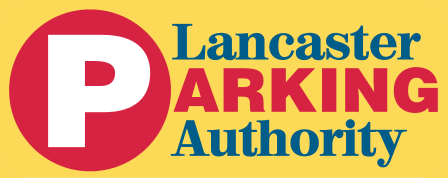 AGENDAThe regularly scheduled board meeting of The Lancaster Parking Authority will be held at 8:00 a.m. on Thursday, January, 28, 2021.  The meeting will be held by conference call on the ZOOM platform:https://us02web.zoom.us/I/3120443183?pwd=UGVWcVNiVzE1d0FEd0tPSjVXelMzQT09Meeting ID: 312 044 3183Passcode: 4LbLVGThe tentative agenda includes:Approval of the December 17, 2020 board meeting minutesFinanceDecember 2020 financial reportEconomic DevelopmentUpdate on Christian Street Garage projectPublic Comment